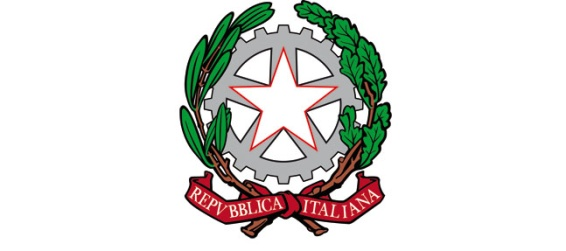 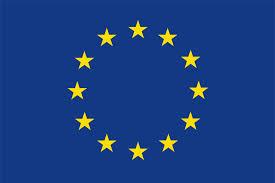 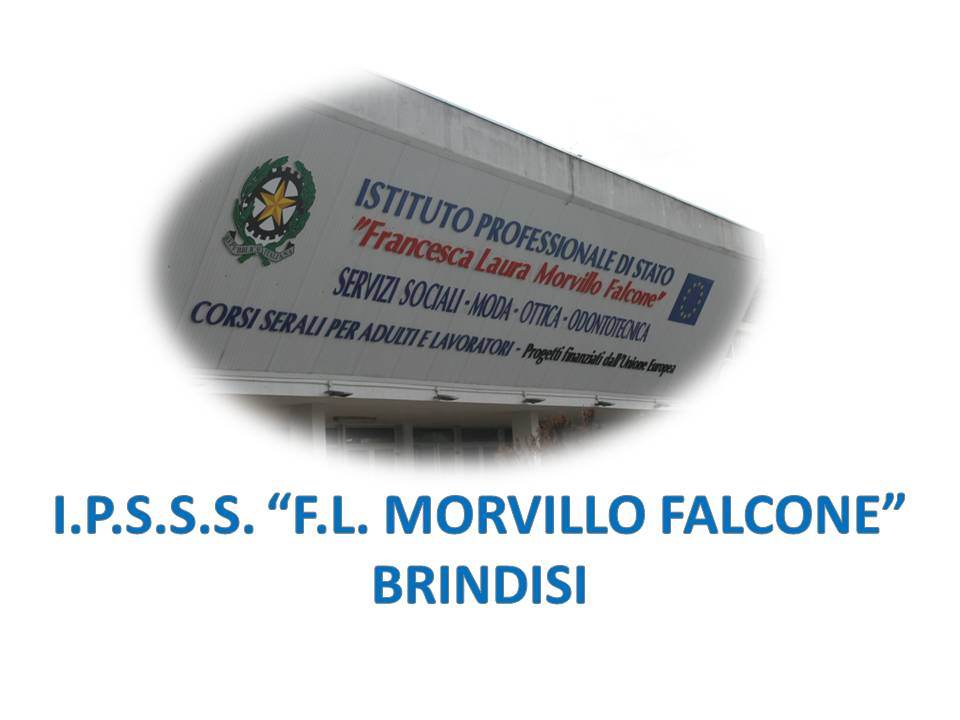 ISTITUTO PROFESSIONALE DI STATO PER I SERVIZI SOCIALI“Francesca Laura MORVILLO FALCONE”Via Galanti, 1 - Tel. 0831/513991brrf010008@istruzione.it – brrf010008@pec.istruzione.it  www.morvillofalconebrindisi.edu.it72100   B R I N D I S IMATERIA: Scienze motorie (ore settimanali: ..2).CLASSE: 2 ASSANNO SCOLASTICO: 2023/2024DOCENTE: Zanzico SimonettaLibro di testo:IN MOVIMENTO / VOLUME UNICO MARIETTI SCUOLA 2Argomenti: Attrezzistica generale, Fondamentali pallavolo , Fondamentali pallacanestro , Dismorfismi e paramorfismi della colonna vertebrale, Attività motoria preventiva ed adattata.Prova di resistenza addome, e arti inferioriSalto in lungo da fermo, salto in alto da fermo , trave ed ostacoli. Esercizi propedeutici alla trave e alla corsa ad ostacoli, Lancio palla medica ed esercizi propedeutici al lancioAttività di aerobica su step Coordinazione generale.Giochi di squadra. Pallavolo e basket	         Il docente                                                                                                                                  Zanzico Simonetta